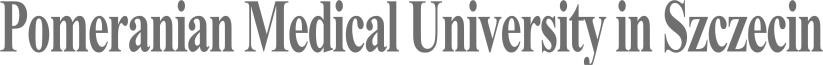 SYLLABUS of the MODULE (SUBJECT) General Information Detailed information * Selected examples of methods of assessment: EP – written examination EU –oral examination ET – test examination EPR – practical examination K – colloqium – report – practical skills assessment RZĆ – practical classes report, incl. discussion on results O –student’s active participation and attitude assessment SL –lab report SP – case study PS - assessment of student’s ability to work independently  W – entry test PM – multimedial presentation other… Module title: ESTHETIC DENTISTRY Module type Facultative  Faculty PMU Faculty of Medicine and Dentistry Major Dentistry Level of study long-cycle (S2J) Mode of study full-time studies Year of studies, semester Year 4, semester VIIIECTS credits (incl. semester breakdown) 1 Type/s of training seminars (25h) Form of assessment X graded assessment: x descriptive X test ☐practical ☐oral ☐non-graded assessment ☐final examination ☐descriptive ☐test ☐practical ☐oral Head of the Department Prof. dr hab. n. med. Katarzyna Grocholewicz Tutor responsible for the module  Dr n. med. Anna Dziewulska e-mail: anna.dziewulska@pum.edu.pl   Department’s website https://old.pum.edu.pl/wydzialy/wydzial-medycyny-i-stomatologii/zaklad-stomatologii-zintegrowanej Language English Module objectives Module objectives Familiarize students of dentistry with the rules of esthetic dental treatment and using of modern materials and techniques Prerequisite /essential requirements Knowledge Principles of the oral cavity  anatomy and physiology,  including oral mucosa and the specificity of oral  environment Prerequisite /essential requirements Skills - Prerequisite /essential requirements Competences Awareness for self-education, understanding of the need  for continuing professional education  Description of the learning outcomes for the subject /module Description of the learning outcomes for the subject /module No. of learning outcome Student, who has passed the (subject) knows /is able to /can: SYMBOL  (referring the standards) Method of verification of learning outcomes* Method of verification of learning outcomes* W01 knows and understands composition, structure, properties, bonding and intended use of dental materialsC.W25.EP or ET EP or ET W02knows and understands basic clinical procedures for reconstruction of tooth hard tissue, endodontic treatment and methods and laboratory procedures for prosthetic restorationsC.W28.EP or ETEP or ETW03knows and understands occlusion norms and deviations in different phases of ontogenesisF.W1.EP or ETEP or ETW04knows and understands the principles of preventive and therapeutic management in the masticatory system diseases at various stages of developmentF.W2.EP or ETEP or ETW05knows and understands viral, bacterial and mycotic flora of oral cavity and importance thereofF.W3. EP or ET EP or ET W06knows and understands diagnostics and treatment of periodontal and oral mucosa diseasesF.W9.EP or ETEP or ETW07 knows and understands indications and contraindications  to esthetic procedures F.W11. EP or ET EP or ET W08 knows and understands rehabilitation methods for stomatognathic systemF.W14 EP or ET EP or ET W09knows and understands rules of radiological diagnosticsF.W18 EP or ET EP or ET W10knows and understands principles of keeping, storing and sharing  medical records and protecting personal dataG.W34.EP or ETEP or ETTable presenting LEARNING OUTCOMES in relation to the form of classes Table presenting LEARNING OUTCOMES in relation to the form of classes Table presenting LEARNING OUTCOMES in relation to the form of classes Table presenting LEARNING OUTCOMES in relation to the form of classes Table presenting LEARNING OUTCOMES in relation to the form of classes Table presenting LEARNING OUTCOMES in relation to the form of classes Table presenting LEARNING OUTCOMES in relation to the form of classes Table presenting LEARNING OUTCOMES in relation to the form of classes Table presenting LEARNING OUTCOMES in relation to the form of classes Table presenting LEARNING OUTCOMES in relation to the form of classes No. of learning outcome Learning outcomes Type of training Type of training Type of training Type of training Type of training Type of training Type of training Type of training No. of learning outcome Learning outcomes -W01C.W25.XW02C.W28.XW03F.W1.XW04F.W2.XW05F.W3.XW06F.W9.XW07F.W11.XW08F.W14.XW09F.W18.XW10G.W34.XTable presenting TEACHING PROGRAMME Table presenting TEACHING PROGRAMME No. of a teaching programme Teaching programme No. of hours References to learning outcomes Summer semester Summer semester Seminars Seminars TK01 White and pink esthetic 3W04, W05, W06, W07TK02 Non-caries lesions 1W02, W04, W14TK03 Esthetic restoration of endodontically treated teeth 2 W02, W11, W14TK04 Patients examination. Planning of treatment regarding aspects of esthetics. Medical documentation. Photography in dentistry 3 W03, W04, W09, W10TK05 The orthodontist’s  role in complex esthetic dental treatment 3W03, W04, TK06 Modern restorative materials and techniques in dentistry 3 W01, W02, W08TK07 Tooth whitening 2 W01, W07TK08 Direct restoration of front and back teeth2 W02, W07, W08TK09 The ceramic in dentistry 3W01, W02, W08TK10Face aesthetics3W04, W07, W08Booklist Obligatory literature: 1.Contemporary dentistry. Edited by K. Grocholewicz. Wyd. PUM, 2014. 2. Esthetic dentistry. Minimally invasive Esthetics.A. Banerjee,B. Milar. Mosby, 2015. Student’s workload  Form of student’s activity (in-class participation; activeness, produce a report, etc.) Student’sworkload [h] Form of student’s activity (in-class participation; activeness, produce a report, etc.) Tutor Contact hours with the tutor 25 Time spent on preparation to seminars/ practical classess Time spent on reading recommended literature 5 Time spent on writing report/making project Time spent on preparing to colloqium/ entry test 5 Time spent on preparing to exam Other ….. Student’sworkload in total 35 ECTS credits for the subject (in total) 11Remarks 